.Patient name:	Telephone number:Age:	Sex:   Male   Female	Height:	Weight:	lbs.Person to accompany patient home:	Telephone number:Do you have a living will?	Yes	No	Medical Power of Attorney?	Yes	NoIf yes on file  atType of surgery or procedure:	Surgeon:Local pharmacy:	Phone number: Please list all the medication you take on the attached medication   list.Drug or food allergies:    None or  list:List all the operations  you have had:Yes	No	Have any family members died or  had a	*Yes	No	Sickle-Cell Anemia or traithigh temperature related to anesthesia?	Yes	No	Blood clotting problems or bleeding disordersRESPIRATORY	LIVERMUSC!JLQ-SKELETAL(Continue on page 2)SPOS  • 1-800-874-9621	ANESTHESIA  & NURSING  PREOPERATIVE  ASSESSMENTCUESTIONARIO DE ANESTESIA Y CUIDADO DE LOS ENFERMOSCOLUMBUS CQMMUNIIY HOSPITALDirecciones: Por favor complete todas areas y devuelvalo al empleado de admision de! hospital al tiempo de preadmision.Nombre de paciente:	 		Numcro de telefono:Edad:		Sexo:   Hombre   Mujer	Estatura:	 			Peso: 		libras Persona quien va a acompanar el/la paciente a casa:				Numero de telefono:l,Tiene un testamento en vida?   Si   No	Poder Medico? _   _  Si	NoSi es asi: en los archivos de  			 Tipo de cirugia o procedimiento:	Cirujano:   	Escriba una lista de medicina que usted toma en la hoja de medicaci6n adjunta.Farmacia:				Nfunero de telefono:	 	Alergias a drogas o comida:	Ningun	0	Escriba una lista: 	 Escriba una lista de todos tipos de operaciones que usted ha tenido:  	Historia de M!.ldil:imi	CacclionscuJacSi	No	Usted ha recibido quimioterapia para	Si	No	Presion sanguinea altacancer?	* Si	No	Dolor del pecho/presion, ultimo episodio Si	No	Usted ha tornado aspirina o productos de			 	aspirina o motrin en las ultimas dos	* Si	No	Latido irregular del corazon / palpitaciones semanas?		Si	No	Marcapasos (estabilizador del ritmo cardiaco)Si	No		Usted ha tornado esteroide en los pasados	* Si	No	Ataque cardiaco; cuando 	 doce meses?	* Si	No	Insuficiencia cardiaca congestiva; CHFSi	No	Usted esta tomando medicina para	*Si	No	Enfermedad de arteria coronaria control de la natalidad?		Si	No	Colesterol elevado o colesterol altoSi	No	Usted toma yerbas?  St. John's Wort?	Si	No	Fiebre reumaticaGinkoba? Otras?	Si	No	Sonido anormal del corazon / enfermedad de laHisturili ,11': Ancstc:.ia	valvula  del corazon* Si	No	Electrocardiograma anormalSi	No		Problemas con circulacion; enfermedad del vascular periferico* Si	No	Anemia de globulos I falciformesSi	No		Problemas con propiedad de coagulacion de sangre o desordenes sangramientosHigadoSi	No	Alcohol;  frecuencia	 	                                     Si	No	Drogas i leg aJe s:Si	No		Hepatitis; enfermedad del higado; ictericia amarillaGastrointcsl inalEVALUACION  DE ANESTESIA Y CUIDADO  PREOPERATONO 	ENDQCRl I;Yes	No	DiabetesYes	No	Thyroid diseaseYes	No	Other endocrine (hormone) disordersDl;  TAL HARDWARE	(Circle all that apply)Yes	No	Capped teeth  /  Bridges  /  Braces   /  Retainer Yes	No	Dentures; Upper/  Lower I PartialYes	No	Chipped  /  Cracked  I  Loose  /   Missing 	EEMALI; PATIENTSYes	No	Are you pregnant?  (or possibly)Date of last menstrual period:	PostmenopausalX	Date:	 Signature of person completing this form: Relationship to patient: Self Spouse Parent0	Surgery RoomO  OtherNurse's Signature_  _  _  _  _  _  _  _  _  _   _  Date 	_ANESTHESIA & NURSING  PHYSICAL ASSESSMENT/ PREOP COUNSELINGBP	p	R	T	SpO	%	Pt Id:   Dverbal	DID  BandMENTAL STATUS	RESPIRATORY	CARDIOVASCULAR	GASTROINTESTINAL	SOCIAL0	Oriented	D   Clear; bilateral	D Regular  Olrregular	Bowel sounds	D Live aloneD  Awake	Rales;	OMurmur			D Present	0  Absent	D Live with family D   Calm	RUL RML ALL LUL LLL    Radial pulse present:		ABDOMEN		D Nursing home D   Apprehensive	Rhonchi;		[J Left	QRight	0  Non-distended		ADMITTEDD  Confused	RUL RML ALL LUL LLL    Pedal pulse present:	D Distended	D Ambulatory0	Unresponsive	D Left	ORight	0  Non-tender	0  WheelchairD   Uncooperative	0Tender	D StretcherNPO since:	IV:_   _   _  Ga., Site  L RAdvanced Directive Information:	O G!ven	lJ Declined Comments:Nurse's Signature	Date	Time1	Planned Anesthetic/ Special Monitors:  (circle) A-line, EDM, Central line 1-_Al_rw_a"""y'_:  	F.R_.o_ _M._._,_,..   R_.o_.M_.  M_. P_._1 _ 11_ _11_ 1 _2    Risks, benefits, procedures, and alternatives of planned anesthetic care3     discussed with patient and/or parent or guardian.5      Plan accepted for General/ Spinal /  Epidural/ Axillary/ lnterscalene   /E.  T.I.V.A. / IV Regional/ M.A.C. / Postop Pain Management/Comments:	Date & Time of Last Dose:0	BETA BLOCKER	YES	NOD	Preoperative assessment reviewed with patient.- - - - - - - - -CRNAEKGHgb / Hct / PitPTPTIDINROtherCXR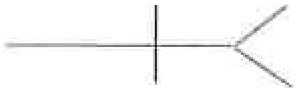 Evaluator Signature:	Date:	Time:History and physical reviewed and updated.  For topical ophthalmiccases only. _   _ _Signed	Date:AddressographPatient without complaint and no apparent post anesthetic  sequelae[]	See Progress notesSigned	Date: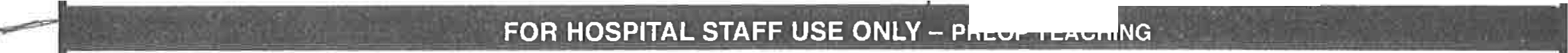 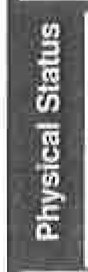 Anesthesia & Nursing Preoperative Assessment  ( page 2)SPOS · 1-800-874-!1621 Rflv 1-1.'iNmruSi	NoSi	NoSi	NoEsclerosis multiple Apoplejia; cuando_ _ TIA's_  _  __  _  __  _  1MiscclanioSi	NoSi	No<    iFln ,•r in  nAudifono / aparato de audicion/oido Lentes (anteojos) / lentes de contactosSi	NoSi	NoSi	NoSi	NoSi	NoSi	No&nalSi	NoSi	NoSi	NoSi	NoSi	NoDolor de cabeza mignmaAtaque repentino; fecha del ultimo episodioPerdida del conocimientoDebilidad de los musculos; paralisis Episodios de desmayoMiastenia graveEnfermedad de los rinones Piedras renales / en los rinones DialisisRetencion urinaria Frecuencia urinariaSi	No	DiabetesSi	No	Enfermedad de la glandula tiroidesSi	No	Otros desordenes endocrinos (hormona)Aparatos Dcntalcs (Circule todos aplicables)Si	No		Dicntcs  con coronas/  pucnte dental/ frenos / retenedorSi	No	Denturas:	alto bajo	parcialSi	No	Dientes quebrados / sueltos I desmoladosPacientes quc son MujcrcsSi	No	Esta embarazada?	(Hay la posibilidad?)Fecha de! ultimo menstruacion_  _  _  _  _  _  _  _ Po tmenopausiaCualquier otro problema medico que no esta en la lista:	X	Fecha :	Fim1a de  persona completando esta  forma:Relacion  al paciente:   si mismo	sp sota)	padresFOR HOSPITAL STAFF USE ONLY-  PREOPTEACHINGD   Preop Med D Preop Scrub D	NPOD	Surgery Room0  Positioning  D Monitoring D   IV lineD   OtherD   Cast/Dressing0	PACU0	Cough & Deep Breath Nurse's SignatureD Supplemental Oxygen D   Drains, Foley, NGT  D   Discharge from PACUDateBP	pMENTAL STATUSD   OrientedD  AwakeD  CalmD  ApprehensiveD  ConfusedD  UnresponsiveD  UncooperativeANESTHESIA & NURSING  PHYSICAL ASSESSMENT/ PREOP COUNSELINGR	T		SpO	%	Ptld:      OVerbal		DID Band RESPIRATORY		CARDIOVASCULAR		GASTROINTESTINAL	SOCIALD  Clear; bilateral	0   Regular O Irregular	Bowel sounds	0   Live aloneRales;	0  Murmur	0  Present	0	Absent	0  Live with family RUL RML RLL LUL LLL   Radial pulse present:		ABDOMEN			0  Nursing homeRhonchi;	0  Left	D Right	D Non-distended	ADMITTEDRUL RML RLL LUL LLL   Pedal pulse present:	D Distended	D AmbulatoryD Left	D Right	D Non-tender	D WheelchairOTender	LJ StretcherNPO since:	IV:	Ga. , Site LRAdvanced Directive Information:	OGiven	0  DeclinedComments:Nurse's SignaturePlanned Anesthetic/ Special Monitors:   (circle) A-line, EDM, Central  lineRisks, benefits, procedures, and alternatives of planned anesthetic  carediscussed with patient and/or parent or guardian.4Plan accepted for General / Spinal / Epidural/ Axillary / Interscalene   /Date	TimeAirway:	F.R.O.M.  /	R.O.M.	M.P.  I  II  Ill  IVEKG	CXRHgb / Hct / Pit	I-<E. TJ.V.A. / IV Regional/ M.A.C. / Postop Pain Management/Comments:0	BETA BLOCKER	YES	NOD	Preoperative assessment reviewed with patient.Date & Time of Last Dose:PT	INRPTI	OtherPOSTANESTI-IESIA  ASSESSMENT -   -   -   -   -   -   -   -   -   -   -   -   -   -   -   -   -CA-NA-   -   -   -   -   -   -   -   -   -   -   -   -a D	Patient without complaint and no apparent postEvaluator Signature:	Date:	Time:	anesthetic sequelae.1story and physical reviewe  and updated.  For topical ophthalmic cases on y.Signed	Date:D   See Progress notes.Signed	Date:Addressograph	.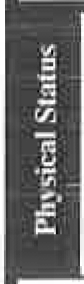 EVALUACION  DE ANESTESIA  Y CUIDADOPREOPERATONOCOLUMUJJS  COMMUNO'Y  HOSPITALCOLUMBUS COMMUNITY HOSPITALMEDICATION LISTTO HELP US BETTER PLAN YOUR CARE; PLEASE LIST ALL MEDICATIONS YOU TAKE DAILY, INCLUDING HERBAL SUPPLEMENTS  AND  VITAMINS.SPOS - 1-800-874-9621MEDICATION HISIQRYCABDIOVASCULABYesNo	Have you had chemotherapy  for cancer?YesNo	High blood pressureYesNo	Have you taken aspirin or  aspirin*YesNo	Chest pain/pressure; last episode:products or motrin in last 2  weeks?*YesNo	Irregular heart beat / PalpitationsYesNo	Have you taken steroids in the past  12YesNo	Pacemakermonths?*YesNo	Heart attack;  When	?YesNo	Are you taking birth control  pills?*YesNo	Congestive heart failure; CHFYesNo	Do you take herbs?  St. John's  Wort?Ginkoba? Others?*Yes YesNo	Coronary artery disease No	Elevated cholesterolANESTHESIA HISTORYYesNo	Rheumatic feverYesNo	Have you or any family members  had any difficulty with anesthesia in the  past?Yes*YesNo	Murmur / Heart valve disease No	Abnormal EKGYesNo	Circulation problems; peripheral vascular diseaseYesNoAsthmaYesNo	Alcohol; frequencyYesNoEmphysemaYesNo	Street drugs;YesNoBronchitis; date of last  episodeYesNo	Hepatitis; liver disease, yellow jaundiceYesNoPneumonia; date of last episodeGASIBQINIESIINALYesNoShortness of breathYesNo	Ulcer / Rectal bleedingYesNoRecent cold or respiratory  infectionYesNo	Nausea/ vomiting; within last 2  wksYesNoCOPD (Chronic Lung Disease)YesNo	Abdominal painYes YesNo NoTuberculosisSmoker;	pks/day foryrsYes YesNo	Chronic heart burn / reflux / GERD / Hiatal hernia No	Unexplained weight loss in the past six monthsYesNoDip or chew tobaccoYesNo	Poor nutrition (unbalanced diet)YesNoOsteoarthritis arthritis; degenerativeYesNoRheumatoid arthritisYesNoLow back painYesNoMetal implants or artificial jointsNEURONEURONEUROMISCELLA   EQUSMISCELLA   EQUSMISCELLA   EQUSYesNoMultiple SclerosisYesNoHearing aidsYesNoStroke; When:YesNoGlasses   / ContactsMEDICATIONDOSAGE/STRENGTHWHEN TAKEN--    --	